Publicado en  el 26/10/2016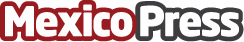  Actividades en la CDMX por la Cumbre Mundial de Alcaldes C40México tendrá la oportunidad de recibir el evento de la Sexta Cumbre Mundial de Alcaldes C40, se desarrollará del 30 de noviembre al 2 de diciembre, un evento importante porque se presentan los mejores alcaldes de todo el mundo, el tema principal que se tratará sera la contaminación ambiental, por lo que se quiere dar buena impresión dando realizando actividades ecológicasDatos de contacto:Nota de prensa publicada en: https://www.mexicopress.com.mx/actividades-en-la-cdmx-por-la-cumbre-mundial Categorías: Ecología http://www.mexicopress.com.mx